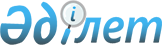 2004 жылға арналған республикалық бюджеттiк бағдарламалардың паспорттарын бекiту туралы
(Қазақстан Республикасының Жер ресурстарын басқару жөніндегі агенттігі)Қазақстан Республикасы Үкіметінің 2003 жылғы 26 желтоқсандағы N 1327 қаулысы

       РҚАО-ның ескертуі.  P031327 қаулысын қараңыз       "Бюджет жүйесi туралы" Қазақстан Республикасының 1999 жылғы 1 сәуiрдегi  Заңына сәйкес Қазақстан Республикасының Yкiметi қаулы етеді: 

      1. 392, 393, 394, 395, 396, 397-қосымшаларға сәйкес Қазақстан Республикасы Жер ресурстарын басқару жөніндегі агенттігінің 2004 жылға арналған республикалық бюджеттiк бағдарламаларының паспорттары бекiтiлсiн. 

      2. Осы қаулы 2004 жылғы 1 қаңтардан бастап күшiне енеді.        Қазақстан Республикасының 

      Премьер-Министрі 

Қазақстан Республикасы     

Үкіметінің           

2003 жылғы 26 желтоқсандағы  

N 1327 қаулысына       

392-қосымша          614 - Қазақстан Республикасының Жер ресурстарын басқару жөнiндегi агенттiгi 

      Бюджеттiк бағдарламаның әкiмшiсi  2004 жылға арналған 

"Жер ресурстарын мемлекеттiк басқаруды қамтамасыз ету" 

деген 001 республикалық бюджеттiк бағдарламаның 

ПАСПОРТЫ       1. Құны: 506678 мың теңге (бес жүз алты миллион алты жүз жетпiс сегiз мың теңге). 

      2. Бюджеттiк бағдарламаның нормативтiк құқықтық негiзi: Қазақстан Республикасының 2003 жылғы 20 маусымдағы Жер кодексiнiң  14-бабы ; 1999 жылғы 23 шiлдедегi "Мемлекеттiк қызмет туралы"  Заңы ; Қазақстан Республикасы Yкiметiнiң 1999 жылғы 23 қарашадағы N 1776 "Қазақстан Республикасының Жер ресурстарын басқару жөнiндегi агенттiгiнiң мәселелерi туралы"  қаулысы . 

      3. Бюджеттiк бағдарламаны қаржыландыру көздерi: республикалық бюджеттiң қаражаты. 

      4. Бюджеттiк бағдарламаның мақсаты: Қазақстан Республикасы Жер ресурстарын басқару жөнiндегi агенттiгiнiң және оның аумақтық органдарының қызметтерiн, оларға жүктелген функцияларды барынша нәтижелi орындауына жету үшiн қамтамасыз ету. Кәсiптiк қызмет саласында оқу бағдарламалары бойынша мемлекеттiк қызметкерлердiң теоретикалық және тәжiрибелiк бiлiмдерiн, шеберлiктерiн және бiлiктiлiктерiн жаңарту. 

      5. Бюджеттiк бағдарламаның мiндеттерi: Қазақстан Республикасы Жер ресурстарын басқару жөнiндегi агенттiктiң орталық аппаратын және оның аумақтық органдарын қаржыландыру, материалдық-техникалық құралдармен қамтамасыз ету, мемлекеттiк қызметкерлердiң кәсiби бiлiктiлiгiн көтеру. 

      6. Бюджеттiк бағдарламаны iске асыру жөнiндегi iс-шаралар жоспары. 

____________________________________________________________________ 

Рет|Бағ.|Кiшi |   Кіші    |   Бағдарламаны   | Іске  |   Жауапты 

са.|дар.|бағ. |бағдарлама.|    іске асыру    | асыру | орындаушылар 

ны |лама|дар. |  лардың   |    жөніндегі     |мерзімі| 

N |коды|лама |  атауы    |    іс-шаралар    |       | 

   |    |коды |           |                  |       | 

____________________________________________________________________ 

1 |  2 |  3  |     4     |         5        |   6   |      7 

____________________________________________________________________ 

1   001       Жер ресурс. 

              тарын мем. 

              лекеттiк 

              басқаруды 

              қамтамасыз 

              ету 2        001  Орталық      Қазақстан  Республи. жыл   Қазақстан 

              органның     касы Жер ресурста.   бойы  Республикасы 

              аппараты     рын басқару жөнiн.         Жер ресурста. 

                           дегi агенттiктiң           рын басқару 

                           орталық аппаратын          жөніндегі 

                           бекiтiлген штат саны       агенттігі 

                           лимитiнiң шегiнде 

                           31 сан құрамында 

                           қаржыландыру. Тиiс. 

                           тiлiк нормативiне 

                           сәйкес 4 сан құра. 

                           мында қызметтiк 

                           автотранспорт 

                           жалдау. Орталық 

                           аппарат балансында 

                           9 сан компьютерлер, 

                           9 сан принтерлер, 

                           4 сан ксерокстер 

                           ұстау. Ғимараттарды 

                           жыл сайынғы жөндеу, 

                           ауданы 200 шаршы 

                           метр. 3        002  Аумақтық     Жер ресурстарын     жыл    Қазақстан 

              органдар.    басқару жөнiндегi   бойы   Республикасы 

              дың аппарат. облыстық, қалалық          Жер ресурста. 

              тары         (Алматы, Астана            рын басқару 

                           қалалары) комитет.         жөнiндегi 

                           тердiң бекiтілген          агенттiгi 

                           штат саны лимитiнiң 

                           шегiнде 790 сан 

                           құрамында қаржылан. 

                           дыру. Тиiстiлiк 

                           нормативiне сәйкес 

                           159 сан құрамында 

                           қызметтiк автотран. 

                           спортты баланста 

                           ұстау. Аумақтық 

                           комитеттердiң 

                           балансында 77 сан 

                           компьютерлер, 37 

                           сан принтерлер, 22 

                           сан ксерокстер 

                           ұстау. 4        007  Мемлекеттiк  Бекiтiлген жоспарға жыл    Қазақстан 

              қызметшi.    сәйкес мемлекеттiк  бойы   Республикасы 

              лердiң       қызметкерлердiң            Жер ресурста. 

              бiлiктiлi.   бiлiктiлiктерiн            рын басқару 

              гiн арттыру  көтеру бойынша             жөніндегі 

                           қызметтердi сатып          агенттігі 

                           алу, оның iшiнде 

                           мемлекеттiк тiлге 

                           үйрету, бiлiктiлi. 

                           гiн көтеру курста. 

                           рын өтетiн мемле. 

                           кеттiк қызметкер. 

                           дердiң орташа 

                           жылдық саны - 

                           250 адам. 5        009  Мемлекеттiк  Қазақстан           жыл    Қазақстан 

              органдарды   Республикасының     бойы   Республикасы 

              материал.    Жер ресурстарын            Жер ресурста. 

              дық-техни.   басқару жөнiндегi          рын басқару 

              калық        агенттiгi орталық          жөнiндегi 

              жарақтан.    аппаратын және оның        агенттiгi 

              дыру         аумақтық органдарын 

                           материалдық қамта. 

                           масыз ету: жазу 

                           стөлi - 200 дана, 

                           орындық - 200 дана, 

                           кiтап шкафы - 100 

                           дана, гардероб 

                           шкафы - 100 дана, 

                           кабинет (басшылар 

                           үшiн) - 2 дана, 

                           кресло - 31 дана. 

___________________________________________________________________       7. Бюджеттiк бағдарламаны орындаудан күтiлетiн нәтижелер: Қазақстан Республикасы Жер ресурстарын басқару жөнiндегi агенттiгiне жүктелген функцияларды сапалы және өз уақытында орындау, еңбек жағдайын жақсарту, мемлекеттiк қызметкерлердiң кәсiби деңгейiн көтеру. 

Қазақстан Республикасы     

Үкіметінің           

2003 жылғы 26 желтоқсандағы  

N 1327 қаулысына       

393-қосымша          614 - Қазақстан Республикасының Жер ресурстарын басқару жөнiндегi агенттiгi 

      Бюджеттiк бағдарламаның әкiмшiсi  2004 жылға арналған 

"Жер қатынастарын жүзеге асыруды қамтамасыз ету" 

деген 002 республикалық бюджеттiк бағдарламаның 

ПАСПОРТЫ       1. Құны: 1077796 мың теңге (бip миллиард жетпіс жетi миллион жетi жүз тоқсан алты мың теңге). 

      2. Бюджеттiк бағдарламаның нормативтiк құқықтық негiзi: Қазақстан Республикасының 2003 жылғы 20 маусымдағы Жер кодексiнiң  163-бабы ; Қазақстан Республикасының Президентiнiң 2002 жылғы 5 маусымдағы N 889 "Қазақстан Республикасының 2003-2005 жылдарға арналған Мемлекеттiк аграрлық азық-түлiк бағдарламасы туралы"  Жарлығы ; Қазақстан Республикасының Президентiнiң 2003 жылғы 10 шiлдедегi N 1149 "Қазақстан Республикасы 2004-2010 жылдарға арналған ауыл аумақтарын дамыту Мемлекеттiк бағдарламасы туралы"  Жарлығы ; Қазақстан Республикасы Yкiметiнiң "Қазақстан Республикасында жерге орналастыруды өткiзудiң тәртiбi туралы Ереженi бекiту туралы" 1997 жылғы 5 маусымдағы N 931  қаулысы ; Қазақстан Республикасы Yкiметiнiң "Қазақстан Республикасының 2004-2010 жылдарға арналған ауыл аумақтарын дамыту Мемлекеттiк бағдарламасын іске асыру бойынша 2004-2006 жылдарға арналған iс-шаралар Жоспары туралы" 2003 жылғы 20 тамыздағы N 838  қаулысы ; Қазақстан Республикасы Yкiметiнiң "Қазақстан Республикасында жер мониторингiн жүргiзу және оның деректерiн пайдалану Ережесiн бекіту туралы" 2003 жылғы 19 қыркүйектегi N 956  қаулысы ; Қазақстан Республикасы Yкiметiнiң "Қазақстан Республикасында мемлекеттiк жер кадастрын жүргiзудің Ережесiн бекiту туралы" 2003 жылғы 20 қыркүйектегi N 958  қаулысы . 

      3. Бюджеттiк бағдарламаны қаржыландыру көздерi: республикалық бюджеттiң қаражаты. 

      4. Бюджеттiк бағдарламаның мақсаты: Қазақстан Республикасында жерлердi тиiмдi пайдалану. 

      5. Бюджеттiк бағдарламаның мiндеттерi: Жерге орналастыруды өткiзу, жер кадастрын, жер мониторингiн жүргiзу, сондай-ақ жер нарығын дамыту үшiн жағдай жасау, ауылшаруашылық мақсатындағы жерлердi ұтымды пайдалануды қамтамасыз ету, ауылды аумақтарды жобалау мен ұйымдастырудың схемаларын әзiрлеу. 

      6. Бюджеттiк бағдарламаны iске асыру жөнiндегi iс-шаралар жоспары. 

____________________________________________________________________ 

Рет|Бағ.|Кiшi |   Кіші    |   Бағдарламаны   | Іске  |   Жауапты 

са.|дар.|бағ. |бағдарлама.|    іске асыру    | асыру | орындаушылар 

ны |лама|дар. |  лардың   |    жөніндегі     |мерзімі| 

N |коды|лама |  атауы    |    іс-шаралар    |       | 

   |    |коды |           |                  |       | 

____________________________________________________________________ 

1 |  2 |  3  |     4     |         5        |   6   |      7 

____________________________________________________________________ 

1   002       Жер қатынас. 

              тарын жүзеге 

              асыруды 

              қамтамасыз 

              ету 2        100  Жерге орна.  - Ауылды елдi       Жыл     Қазақстан 

              лыстыруды    мекендердiң аума.   бой.    Республикасы. 

              жүргiзу      ғында жер-шаруашы.  ында    ның Жер 

                           лық құрылымы -              ресурстарын 

                           143 елдi мекен.             басқару 

                           - Ауылдық елдi              жөніндегі 

                           мекендер бөлiгiнде          агенттігі 

                           эколого-демография. 

                           лық зерттеулер 

                           нәтижелерiне сәйкес 

                           ауыл аумақтарының 

                           регионалдық 

                           ұйымдастыру және 

                           жобалау схемасын 

                           әзiрлеу - 160 аудан 

                           (80 миллион теңге 

                           қаржы ААДМБ шеңберінде). 

                             3        101  Жер-Кадас.   Жер-кадастрлық      Жыл    Қазақстан 

              трлық        жұмыстар:           бойы   Республикасы. 

              жұмыстар     - 5058,6 мың га            ның Жер 

                           алаңында аэротүсi.         ресурстарын 

                           рiс; 4295,1 мың га         басқару жөнін. 

                           аэрофотосуреттердi         дегі агенттігі 

                           және фотожоспар. 

                           ларды дешифрлеу; 

                           4963,2 мың га 

                           соңғы өнiмдердi 

                           жасау; 829 мың га 

                           топырақ зерттеу; 

                           438 мың га геобота. 

                           никалық зерттеу; 

                           - аудандық жер- 

                           кадастрлық картала. 

                           рын, және 30 аудан. 

                           да кварталдық есеп. 

                           тiк карталарды 

                           әзiрлеу және жүргізу; 

                           жерге меншiк иелерi 

                           мен пайдаланушылар. 

                           дың жер кадастры 

                           бойынша электронды 

                           түрдегi деректер 

                           жинағы 5651,2 мың 

                           га көлемiнде; 

                           - республиканың 

                           барлық аумақтары 

                           бойынша жерлердi 

                           мемлекеттiк есепке 

                           алу; 

                           - ауылшаруашылық 

                           мақсатындағы және 

                           елдi мекен жерлерiн 

                           53846,1 мың га 

                           алаңда түгендеу 

                           (175 миллион қаржы 

                           ААДМБ шеңберiнде); 

                           - ауылшаруашылық 

                           мақсатындағы жерлер 

                           топырағының боните. 

                           тiн 508,4 мың га 

                           алаңда анықтау; 

                           - паспорттандыру: 

                           46,5 мың шаруа 

                           қожалықтары; 7,5 

                           мың ауылшаруашылық 

                           кәсiпорындары; 

                           - жердi паспорттан. 

                           дыру үшiн топырақ. 

                           тық материалдарды 

                           жаңалау - 2022 мың 

                           гa; 

                           - паспорттандыру 

                           мақсатында егiстiк 

                           жер топырағының 

                           бонитетiн анықтау 

                           - 1014,9 мың га. 4        102  Жер мони.    3,8 миллион га      Жыл    Қазақстан 

              торингін     алаңда жер монито.  бойы   Республикасы. 

              жүргізу      рингiн жүргiзу             ның Жер 

                                                      ресурстарын 

                                                      басқару 

                                                      жөніндегі 

                                                      агенттігі 

___________________________________________________________________       7. Бюджеттiк бағдарламаны орындаудан күтiлетiн нәтижелер: ауылдық елдi мекендердiң аумағында жер-шаруашылық құрылымының 143 жобасын құрастыру, 160 аудандардағы елдi мекендердiң регионалдық ұйымдастыру және жобалау схемасын әзiрлеу, жер кадастрын әрi қарай жетiлдiру және жаңалау, ауыл аумақтарын дамыту аясындағы iс-шараларды қамтамасыз ету, шаруа қожалықтарын және ауылшаруашылық кәсіпорындарын жер учаскелерi паспорттарымен қамтамасыз ету, ауыл шаруашылық алаптардың сапасы, пайдаланылуы, жағдайы, кадастрлық бағалауын өткiзу туралы анық ақпараттарды алу. 

Қазақстан Республикасы     

Үкіметінің           

2003 жылғы 26 желтоқсандағы  

N 1327 қаулысына       

394-қосымша          614 - Қазақстан Республикасының Жер ресурстарын басқару жөнiндегi агенттiгi 

      Бюджеттiк бағдарламаның әкiмшiсi  2004 жылға арналған 

"Мемлекеттiк жер кадастрының автоматтандыpылған 

ақпараттық жүйесiн құру" 

деген 003 республикалық бюджеттiк бағдарламаның 

ПАСПОРТЫ       1. Құны: 420582 мың теңге (төрт жүз жиырма миллион бес жүз сексен екі мың теңге). 

      2. Бюджеттiк бағдарламаның нормативтiк құқықтық негiзi: Қазақстан Республикасының 2003 жылғы 20 маусымдағы жер  кодексiнiң 4 ,  139 ,  152 ,  157 ,  158 ,  159-баптары ; Қазақстан Республикасының 2003 жылғы 8 мамырдағы "Информатизация жөніндегі"  заңы ; Қазақстан Республикасының 2003 жылғы 7 қаңтардағы "Электронды құжат және электронды цифрлы қол қою жөніндегі"  заңы ; Қазақстан Республикасы Үкіметінің "Қазақстан Республикасында Мемлекеттiк жер кадастpын жүргiзу Ережелерiн бекiту туралы" 2003 жылғы 20 қыркүйектегі N 958  қаулысы ; Қазақстан Республикасы Үкiметiнiң "Сандық геоақпараттық жүйелер негізінде Қазақстан Республикасының табиғи объектiлерiнiң мемлекеттiк кадастрларының бiрыңғай жүйесiн құру туралы" 2000 жылғы 25 қыркүйектегі N 1449  қаулысы ; Қазақстан Республикасы Үкiметiнiң "Ақпараттық жүйенiң Салық төлеушілер мен салық салу объектiлерiнiң мемлекеттiк тiзiлiмiнiң жоспары туралы" 2003 жылғы 31 наурыздағы N  308  қаулысы . 

      3. Бюджеттiк бағдарламаны қаржыландыру көздерi: республикалық бюджеттiң қаражаты. 

      4. Бюджеттiк бағдарламаның мақсаты: Жер қатынастары саласында бiрыңғай мемлекеттiк саясатты өткiзудi ақпараттық қолдау үшiн мемлекеттiк жер кадастрының автоматтандырылған ақпараттық жүйесiн әзiрлеу. 

      5. Бюджеттiк бағдарламаның мiндеттерi: Мемлекеттiк жер кадастрының автоматтандырылған ақпараттық жүйесiн құру және енгiзу, мемлекеттiк жер кадастрын техникалық қамтамасыз ету, кадастрлық мамандарды жалпы жүйелiк бағдарлама өнiмдерiне оқыту. 

      6. Бюджеттiк бағдарламаны iске асыру жөнiндегi iс-шаралар жоспары. 

____________________________________________________________________ 

Рет|Бағ.|Кiшi |   Кіші    |   Бағдарламаны   | Іске  |   Жауапты 

са.|дар.|бағ. |бағдарлама.|    іске асыру    | асыру | орындаушылар 

ны |лама|дар. |  лардың   |    жөніндегі     |мерзімі| 

N |коды|лама |  атауы    |    іс-шаралар    |       | 

   |    |коды |           |                  |       | 

____________________________________________________________________ 

1 |  2 |  3  |     4     |         5        |   6   |      7 

____________________________________________________________________ 

1   003       Мемлекеттiк  Мемлекеттiк жер     Жыл    Қазақстан 

              жер кадас.   кадастрының жүйесi. бойы   Республикасы. 

              трының авто. нiң бағдарламалық-         ның Жер 

              маттандырыл. техникалық кешен.          ресурстарын 

              ған ақпарат. дерiмен 182 аудан.         басқару 

              тық жүйесiн  дық және қалалық           жөніндегі 

              құру         жер ресурстарын            агенттігі 

                           басқару жөнiндегi 

                           комитеттерiн қамта. 

                           масыз ету (пайда. 

                           ланушылардың 182 

                           жұмыс стансалары, 

                           арнайы мақсаттағы 

                           39 жұмыс стансасы, 

                           169 жергiлiктi 

                           баспалар (принтер) 

                           13 желiлi баспалар, 

                           13 концентратор, 

                           сандық сызықтар 

                           үшiн 182 модем, 

                           1кВт-қа дейiн 

                           221 үзiлiссiз ток 

                           көздерi, 219 желiлi 

                           фильтр, 7 жазғыш 

                           СDrom, лицензия. 

                           ланған бағдарлама. 

                           мен қамтамасыз ету 

                           409* дана (геоақпа. 

                           раттық жүйелер, 

                           деректер қорын 

                           басқару жүйесi). 

                           "Жердi пайдаланудың 

                           мемлекеттiк бақылау. 

                           ының", "Ақпараттарды 

                           сақтау", "Мемлекет. 

                           тiк жер кадастрының 

                           автоматтандырылған 

                           ақпараттық жүйесiнiң 

                           WEB-портал базасында 

                           кадастрлық мамандар. 

                           ды оқытудың" жүйе 

                           бөлiгiн әзiрлеу. 

                           МЖК ААЖ-ің жүйе 

                           бөлiктерiн басқару. 

                           185 кадастрлық 

                           мамандарды жалпы 

                           жүйелiк бағдарлама 

                           өнiмiмен оқыту 

                           (операциялық жүйе. 

                           лерге, мәлiметтер 

                           жиынтығын басқаруға, 

                           геоақпараттық 

                           жүйелерге). 

___________________________________________________________________       7. Бюджеттік бағдарламаны орындаудан күтілетін нәтижелер: Қазақстан Республикасының Жер ресурстарын басқару жөніндегі Агенттіктің бағдарламалық-техникалық кешендерімен 182 аудандық және қалалық жер ресурстарын басқару жөніндегі комитеттерді жабдықтау, Мемлекеттік жер кадастрының автоматтандырылған ақпараттық жүйелерiнiң негiзгi жүйе бөлiгiн құру (жүйе бөлiктер - "Жердi пайдаланудың мемлекеттiк бақылауы", "Ақпараттарды сақтау", "WЕВ-портал базасында кадастрлық мамандарды оқыту). 

Қазақстан Республикасы     

Үкіметінің           

2003 жылғы 26 желтоқсандағы  

N 1327 қаулысына       

395-қосымша          614 - Қазақстан Республикасының Жер ресурстарын басқару жөнiндегi агенттiгi 

      Бюджеттiк бағдарламаның әкiмшiсi  2004 жылға арналған 

"Топография-геодезиялық және картографиялық өнiмдердi және олардың сақталуын қамтамасыз ету" 

деген 004 республикалық бюджеттiк бағдарламаның 

ПАСПОРТЫ       1. Құны: 377628 мың теңге (үш жүз жетпiс жетi миллион алты жүз жиырма сегiз мың теңге). 

      2. Бюджеттiк бағдарламаның нормативтiк құқықтық негiзi: Қазақстан Республикасының 1998 жылғы 22 желтоқсандағы "Ұлттық архивтер қоры және архивтер туралы"  заңы ; 2002 жылғы 3 шiлдедегi "Геодезия және картография туралы"  заңы ; Қазақстан Республикасы Президентiнiң 1995 жылғы 19 маусымдағы "Мемлекеттiк кәсіпорындар туралы заң күшi бар  Жарлығы ; 2003 жылғы 10 шiлдедегi N 1149 "2004-2010 жылдарға арналған Қазақстан Республикасының ауылды аймақтарын дамыту мемлекеттiк бағдарламасы туралы"  Жарлығы ; Қазақстан Республикасы Үкіметінің "Республикалық бюджет қаражаты есебiнен орындалатын топографиялық-геодезиялық және картографиялық жұмыстардың Тiзбесiн бекiту туралы" 2002 жылғы 30 қарашадағы N 1273  қаулысы ; "2004-2010 жылдарға арналған Қазақстан Республикасының ауылды аймақтарын дамыту мемлекеттiк бағдарламасын iске асыру бойынша 2004-2006 жылдарға арналған iс-шаралар Жоспары туралы" 2003 жылғы 20 тамыздағы N 838  қаулысы . 

      3. Бюджеттiк бағдарламаны қаржыландыру көздерi: республикалық бюджеттiң қаражаты. 

      4. Бюджеттiк бағдарламаның мақсаты: Мемлекеттiк органдарды, делимитациялық және демаркациялық жұмыстарды, әр-түрлi ведомстволарды және тұрғындарды топографиялық-геодезиялық және картографиялық материалдармен, сондай-ақ ауылды елдi мекендердi картографиялық материалдармен қамтамасыз ету. 

      5. Бюджеттiк бағдарламаның мiндеттерi: Жалпы мемлекеттiк және салааралық маңызы бар, соның iшiнде геоақпараттық жүйелер негiзiнде геодезиялық және картографиялық өнiмдер жасау, сондай-ақ топографиялық-геодезиялық және картографиялық өндiрiс құжаттары мен материалдарын мемлекеттiк есепке aлу, сақтау және сақталуын қамтамасыз етудi ұйымдастыру. 

      6. Бюджеттiк бағдарламаны iске асыру жөнiндегi iс-шаралар жоспары. 

____________________________________________________________________ 

Рет|Бағ.|Кiшi |   Кіші    |   Бағдарламаны   | Іске  |   Жауапты 

са.|дар.|бағ. |бағдарлама.|    іске асыру    | асыру | орындаушылар 

ны |лама|дар. |  лардың   |    жөніндегі     |мерзімі| 

N |коды|лама |  атауы    |    іс-шаралар    |       | 

   |    |коды |           |                  |       | 

____________________________________________________________________ 

1 |  2 |  3  |     4     |         5        |   6   |      7 

____________________________________________________________________ 

1   004       Топография-  Іс шараларды        Жыл    Қазақстан 

              геодезиялық  орындау бойынша     бойы   Республикасы. 

              және карто.  көрсетілген                ның Жер 

              графиялық    қызметтердiң               ресурстарын 

              өнімдерді    төлемi.                    басқару 

              және олардың Топографиялық-гео.         жөніндегі 

              сақталуын    дезиялық жұмыстар:         агенттігі 

              қамтамасыз   топографиялық 

              ету          карталарды жаңарту, 

                           соның ішiнде 

                           мемлекеттiк геоде. 

                           зиялық пункттердi 

                           зерттеу және 

                           қалпына келтiру; 

                           нивелирлеу: I кл, 

                           ІІ кл. - 709 текше 

                           км. 

                           Геодинамикалық 

                           зерттеулер: 

                             бұрыштық және 

                           сызықтық өлшеулер: 

                           30/130(пункт/жақ); 

                             биiктiк өлшеулер 

                           - 856,5 текше км. 

                           Картографиялық 

                           жұмыстар: 

                           карталарды баспаға 

                           даярлау; 

                             карталарды 100 

                           парақ көлемiнде 

                           басып шығару 

                           6 жинақ каталогтары 

                           мен 13 техникалық 

                           есептерiн құрастыру. 

                           Объектiлердiң 

                           географиялық атау. 

                           ларының 2 томдық 

                           каталогын құру және 

                           3 томын баспадан 

                           шығару. 

                           Геоақпараттық жүйелер 

                           негiзiнде 54 парақта 

                           пифрлық карталар 

                           құру. 

                             Топографиялық- 

                           геодезиялық және 

                           картографиялық 

                           жұмыстар өндiрiсi 

                           негiзiнде құрасты. 

                           рылған материалдар 

                           мен құжаттардың 

                           мемлекеттiк есепке 

                           алынуын, сақтауды 

                           және сақталуын 

                           қамтамасыз ету 

                           (13500,0 мың дана). 

                             Ауылды елдi 

                           мекендердi карто. 

                           графиялық материал. 

                           дармен қамтамасыз 

                           ету: 

                             аэротүсiру - 1141,9 

                           шаршы км; 

                             аэросуреттердi 

                           пландық байланыстыру 

                           және ауылды елдi 

                           мекендердi дешифр. 

                           леу 773,3 шаршы км. 

                             ауылды елдi 

                           мекендер жоспарла. 

                           рын сызу және 

                           даярлау - 698,9 

                           шаршы км. 

___________________________________________________________________       7. Бюджеттiк бағдарламаны орындаудан күтiлетiн нәтижелер: Мемлекеттің экономикасын геодезиялық және картографиялық өнiмдермен қамтамасыз ету, геодезиялық және картографиялық материалдарды есепке алу, сақтау және сақталуын қамтамасыз ету, сондай-ақ ауылды елдi мекендердi картографиялық материалдармен қамтамасыз ету. 

Қазақстан Республикасы     

Үкіметінің           

2003 жылғы 26 желтоқсандағы  

N 1327 қаулысына       

396-қосымша          614 - Қазақстан Республикасының Жер ресурстарын басқару жөнiндегi агенттiгi 

      Бюджеттiк бағдарламаның әкiмшiсi  2004 жылға арналған 

"Республикалық картографиялық фабриканы салу" 

деген 005 республикалық бюджеттiк бағдарламаның 

ПАСПОРТЫ       1. Құны: 600000 мың теңге (алты жүз миллион теңге). 

      2. Бюджеттiк бағдарламаның нормативтiк құқықтық негiзi: Қазақстан Республикасының Министрлер Кабинетiнiң 1994 жылғы N 414 "Қазақстан Республикасы Министрлер Кабинетi жанындағы геодезия және картография Бас басқармасының құрамында Республикалық картографиялық фабрика құру туралы"  қаулысы , Қазақстан Республикасы Yкiметiнiң 2002 жылғы 13 қыркүйектегi N 1000 "Қазақстан  Республикасының 2003-2005 жылдарға арналған әлеуметтiк-экономикалық дамуының Индикативтi жоспары туралы"  қаулысы . 

      3. Бюджеттiк бағдарламаны қаржыландыру көздерi: республикалық бюджеттiң қаражаты. 

      4. Бюджеттiк бағдарламаның мақсаты: Картографиялық өнiммен қамтамасыз ету. 

      5. Бюджеттiк бағдарламаның мiндеттерi: Картографиялық фабриканың құрылысы. 

      6. Бюджеттiк бағдарламаны iске асыру жөнiндегi iс-шаралар жоспары. 

____________________________________________________________________ 

Рет|Бағ.|Кiшi |   Кіші    |   Бағдарламаны   | Іске  |   Жауапты 

са.|дар.|бағ. |бағдарлама.|    іске асыру    | асыру | орындаушылар 

ны |лама|дар. |  лардың   |    жөніндегі     |мерзімі| 

N |коды|лама |  атауы    |    іс-шаралар    |       | 

   |    |коды |           |                  |       | 

____________________________________________________________________ 

1 |  2 |  3  |     4     |         5        |   6   |      7 

____________________________________________________________________ 

1   005       Республика.  Республикалық       Жыл    Қазақстан 

              лық карто.   картографиялық      бойы   Республикасы. 

              графиялық    фабрика құрылысы           ның Жер 

              фабриканы    бойынша инвести.           ресурстарын 

              салу         циялық жобаны              басқару 

                           Қазақстан                  жөніндегі 

                           Республикасы               агенттігі 

                           Үкiметiнiң 2003 

                           жылғы 12 желтоқ. 

                           сандағы N 1260 

                           "Қазақстан 

                           Республикасының 

                           "2004 жылға 

                           Республикалық 

                           бюджет туралы" 

                           Заңын жүзеге 

                           асыру туралы" 

                           қаулысының заң 

                           тәртiбiнде бекi. 

                           тiлген жоба-смета. 

                           лық құжаттарға 

                           сәйкес құрылыс- 

                           монтаждық жұмыс. 

                           тарды орындау мен 

                           құрал-саймандарды 

                           сатып алуға арнал. 

                           ған N 2 қосымшасына 

                           сәйкес жүзеге асыру 

                           ("Алматы қаласында 

                           республикалық 

                           картографиялық 

                           фабрика құрылысының 

                           жобасын дайындау" 

                           жұмыс жобасы туралы 

                           "Госэкспертиза" 

                           республикалық 

                           мемлекеттiк 

                           өнеркәсiптiң оңтүс. 

                           тiк еншiлес 

                           кәсiпорнының 2003 

                           жылғы 5 маусымын. 

                           дағы N 7-252/2003 

                           қорытындысы"). 

____________________________________________________________________       7. Бюджеттiк бағдарламаны орындаудан күтiлетiн нәтижелер: құрылыс-монтаждық жұмыстар көлемiн орындау және Республикалық картографиялық фабрика құрылысы бойынша құрал-саймандарды сатып алу (жалпы смета құнының құрылыс басталғаннан кейiнгi 50,6%). 

Қазақстан Республикасы     

Үкіметінің           

2003 жылғы 26 желтоқсандағы  

N 1327 қаулысына       

397-қосымша          614 - Қазақстан Республикасының Жер ресурстарын басқару жөнiндегi агенттiгi 

      Бюджеттiк бағдарламаның әкiмшiсi  2004 жылға арналған 

"Жер ресурстарын басқару саласындағы қолданбалы 

ғылыми зерттеулер" 

деген 006 республикалық бюджеттiк бағдарламаның 

ПАСПОРТЫ       1. Құны: 37206 мың теңге (отыз жетi миллион екi жүз алты мың теңге). 

      2. Бюджеттiк бағдарламаның нормативтiк құқықтық негiзi: Қазақстан Республикасының 2003 жылғы 20 маусымындағы Жер  Кодексiнiң 8 ,  9 ,   10,   11,   139 ,  149 ,  152 ,  153 ,  159 ,  160 ,  161 ,  162-баптары ; "Қазақстанның 2030 жылға дейiнгi даму стратегиясын одан әрi iске асыру жөнiндегi шаралар туралы" Қазақстан Республикасы Президентiнiң 2001 жылғы 4 желтоқсандағы N 735  Жарлығы ; "Жылжымайтын мүлiкке құқықтарды және онымен жасалатын мәмiлелердi мемлекеттiк тiркеу туралы" Қазақстан Республикасының Президентiнiң 1995 жылғы 25 желтоқсандағы N 2727 Заң күшi бар  Жарлығы ; Қазақстан Республикасының 2003-2005 жылдарға арналған Мемлекеттiк аграрлық азық-түлiк бағдарламасы туралы Қазақстан Республикасы Президентiнiң 2002 жылғы 5 маусымдағы N 889  Жарлығы ; Қазақстан Республикасы Yкiметiнiң "Қазақстан Республикасында жер мониторингiн жүргiзу Ережелерiн бекiту және оның мәмiлеметтерiн пайдалану туралы" 2003 жылғы 19 қыркүйектегi N 956  қаулысы ; Қазақстан Республикасы Yкiметiнiң "Қазақстан Республикасы салық төлеушiлерi есебiнiң бiрыңғай автоматтандырылған мәлiметтер жиынтығын құру туралы" 2000 жылғы 30 маусымдағы N 991  қаулысы ; "Сандық геоақпараттық жүйелер негiзiнде Қазақстан Республикасы табиғи объектiлерiнiң бiрыңғай мемлекеттiк кадастрлар жүйесiн құру туралы" Қазақстан Республикасы Үкiметiнiң 2000 жылғы 25 қыркүйектегi N 1449  қаулысы . 

      3. Бюджеттiк бағдарламаны қаржыландыру көздерi: республикалық бюджеттiң қаражаты. 

      4. Бюджеттiк бағдарламаның мақсаты: Қазақстан Республикасының жер ресурстарының потенциалын ұтымды пайдалану мен қорғауды инновация базасында ғылыми-әдiстемелiк қамтамасыз ету және оны экономикалық айналымға енгiзу. 

      5. Бюджеттiк бағдарламаның мiндеттерi: мемлекеттiк жер кадастры мен оның автоматтандырылған ақпараттық жүйесiн ғылыми-әдiстемелiк қамтамасыз ету; мониторинг бойынша инновацияны ғылыми-әдiстемелiк және тәжiрибелi-эксперименталды қолдауды қамтамасыз ету, жердi зерттеу, картографиялау және ландшафты-экологиялық және геоақпараттық жүйелер негiзiнде аумақты ұйымдастыру; ақылы жер пайдалану, жердiң нарықтық айналымы мен жер ресурстарын ұтымды пайдалану мен қорғауды экономикалық ынталандыру жүйесінiң ғылыми-әдiстемелiк базасын әзiрлеу; қолайлы жер пайдалану нормативтерiн әдiстемелiк негiздеу мен әзiрлеу. 

      6. Бюджеттiк бағдарламаны iске асыру жөнiндегi iс-шаралар жоспары. 

____________________________________________________________________ 

Рет|Бағ.|Кiшi |   Кіші    |   Бағдарламаны   | Іске  |   Жауапты 

са.|дар.|бағ. |бағдарлама.|    іске асыру    | асыру | орындаушылар 

ны |лама|дар. |  лардың   |    жөніндегі     |мерзімі| 

N |коды|лама |  атауы    |    іс-шаралар    |       | 

   |    |коды |           |                  |       | 

____________________________________________________________________ 

1 |  2 |  3  |     4     |         5        |   6   |      7 

____________________________________________________________________ 

1   006       Жер ресурс.  Мемлекеттiк жер     Жыл    Қазақстан 

              тарын        кадастрын ғылыми-   ішінде Республикасы. 

              басқару      әдiстемелiк және           ның Жер 

              саласында.   технологиялық              ресурстарын 

              ғы қолдан.   қамтамасыз ету.            басқару 

              балы ғылыми  Жаңа жер жағдайын.         жөніндегі 

              зерттеулер   да жер мониторингi         агенттігі 

                           жүйесiн қалыптас. 

                           тыру принциптерi. 

                           Ландшафты-экология. 

                           лық тұрғысы 

                           негiзiнде аумақты 

                           ұйымдастыруды 

                           ғылыми-әдiстемелiк 

                           негiздеу. Ақылы 

                           жер пайдалану 

                           жүйесiн және жер 

                           ресурстарын ұтымды 

                           пайдалану мен 

                           қорғауды экономика. 

                           лық ынталандыру 

                           ғылыми және әдiсте. 

                           мелiк негiздеу. 

                           Әдiстемелiк 

                           негiздеу мен 

                           нормативтердi 

                           әзiрлеу. 

____________________________________________________________________       7.  Бюджеттiк бағдарламаны орындаудан күтiлетiн нәтижелер: құқықтық, фискалды және көпмақсатты жер кадастрының концепциясы, принципi және негiзделуi; мемлекеттiк жер кадастрының автоматтандырылған жүйелерiнiң концепциясы, құру принциптерi, жүргiзу технологиясы, стандарттары, анықтамалықтары (МЖК ААЖ); жер учаскелерiнiң меншiк иелерiнiң бiрыңғай мемлекеттiк реестрiн (ЖБМР)  жасау әдiстемесi; мониторинг жүйесiн жүргiзудiң концепциясы, бағдарламасы, әдiстемелiк және нормативтiк қамтамасыз етiлуi; ландшафты-экологиялық тұрғы негiзiнде аумақты жоспарлау мен ұйымдастыру принциптерi мен әдiстерi; ұзақ ауыл шаруашылық игеру жерлерiн ландшафты-экологиялық зерттеу; көрсетiлген шаруашылықтардың (М 1: 10000, 1:25000) және базалық ауданның (M 1: 100000) ландшафтық карталары; ақылы жер пайдаланудың концепциясы және жердiң нарықтық айналымын жасау; жер рентасын жасау принциптерi; ауыл шаруашылық алқаптары мен елдi мекен жерлерiн кадастрлық бағалаудың жетiлдiрiлген әдiстемесi; жаңа құралдар мен технологияларды қолданып орындалатын жекелеген жерге орналастыру, жер-кадастрлық жұмыстарға және олардың жаңа түрлерiне уақыт нормалары; жер учаскелерiн кадастрлық бағалау, паспорт жасау, сандық электронды карталар және т.б. жасау. 
					© 2012. Қазақстан Республикасы Әділет министрлігінің «Қазақстан Республикасының Заңнама және құқықтық ақпарат институты» ШЖҚ РМК
				